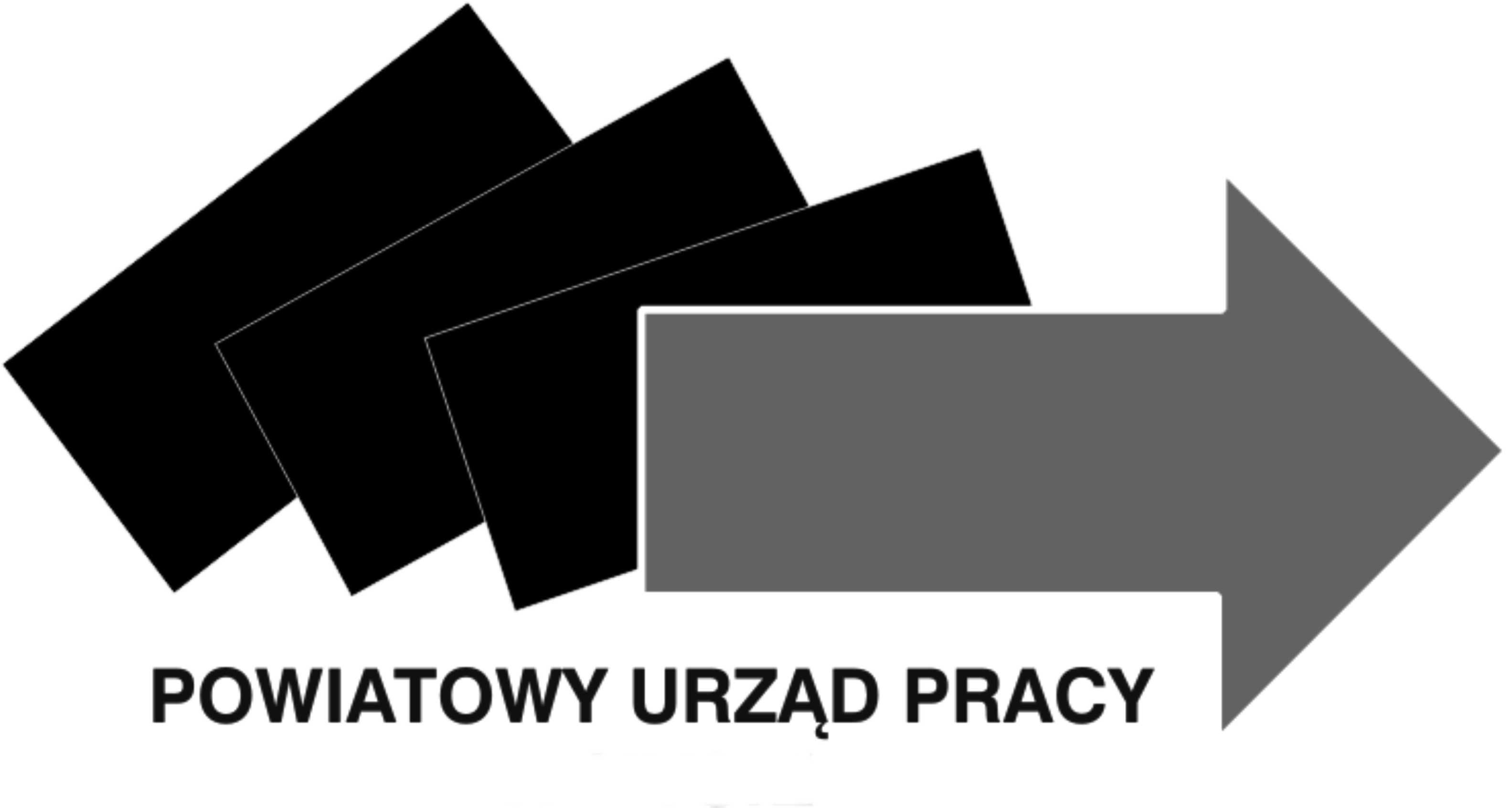 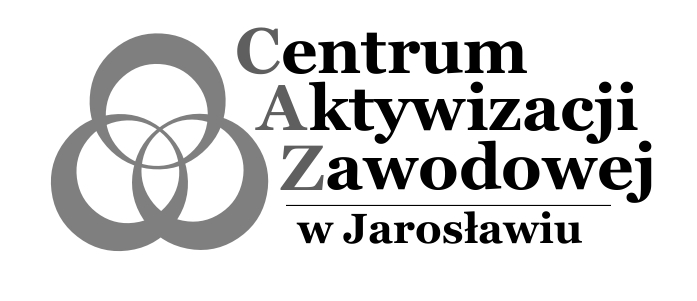 ..............................................................		   .................................................................		/data wpływu/					    /pozycja w rejestrze zgłoszeń PUP/.............................................................			                        /pieczęć pracodawcy/WNIOSEKO REFUNDACJĘ WYPOSAŻENIA/DOPOSAŻENIA*STANOWISKA PRACY w ramach programu aktywizacji zawodowej bezrobotnych niepełnosprawnych oraz bezrobotnych, którzy sprawowali opiekę nad  osobą  zależną, w szczególności niepełnosprawną na zasadach określonych w ustawie z dnia 20 kwietnia 2004 r. o promocji zatrudnienia i instytucjach rynku pracy (t. j. Dz. U. 
2017.1065 ze zm.) oraz w rozporządzeniu Ministra Rodziny, Pracy i Polityki Społecznej z dnia 14 lipca 2017 r. 
w sprawie dokonywania z Funduszu Pracy refundacji kosztów wyposażenia lub doposażenia stanowiska pracy oraz przyznawania środków na podjęcie działalności gospodarczej (Dz. U. 2017.1380), rozporządzenia Komisji (UE) nr 1407/2013 z dnia 18 grudnia 2013 r. w sprawie stosowania art. 107 i 108 TFUE do pomocy de minimis (Dz.Urz. UE L 352 z 24.12.2013 str. 1) rozporządzenia Komisji (UE) nr 1408/2013 z dnia 18 grudnia 2013 r. w sprawie stosowania art. 107 i 108 TFUE do pomocy de minimis w sektorze rolnym (Dz.Urz. UE L352 z 24.12.2013 str. 9).Wniosek należy wypełnić czytelnie drukowanymi literami lub komputerowo (można go pobrać ze strony internetowej PUP w Jarosławiu - jaroslaw.praca.gov.pl).Sam fakt złożenia wniosku nie gwarantuje zawarcia umowy o refundację ze środków funduszu pracy kosztów wyposażenia / doposażenia stanowiska pracy dla skierowanego bezrobotnego.I.DANE DOTYCZĄCE: PODMIOTU PROWADZĄCEGO DZIAŁALNOŚĆ GOSPODARCZĄ, SZKOŁY, PRZEDSZKOLA, PRODUCENTA ROLNEGONazwa lub imię i nazwisko w przypadku osoby fizycznej ……………………………………………………………………………………………….Adres głównego miejsca wykonywania działalności (siedziba)……………………………………………………………………………………………….Imię i nazwisko, telefon osoby odpowiedzialnej za współpracę z Urzędem ………………………………………………………………………………………….…...NIP …………….…………………REGON …………….....…………PKD ……………………………..Forma prawna: .………………….........................................................................................Rodzaj prowadzonej działalności (podstawowej): …………………………………..….Data rozpoczęcia działalności/ założenia spółki …………………………………..........Stopa procentowa ubezpieczenia wypadkowego (zgodnie z poz.03 dział III Deklaracji ZUS DRA): …..Nazwa banku i nr konta …………………………………………………….............................II. DANE DOTYCZĄCE STANOWISK PRACY WYPOSAŻONYCH /DOPOSAŻONYCH, NA KTÓRYCH PODEJMĄ ZATRUDNIENIE OSOBY SKIEROWANE PRZEZ URZĄDŁączna wnioskowana kwota refundacji kosztów wyposażenia/doposażenia stanowiska  pracy:…………………(słownie: …………………………………………………………………………….….………)Deklaruję dalsze zatrudnienie osoby/osób skierowanych przez Urząd po upływie 24 miesięcy na okres…………………….. (co najmniej 3 miesiące).Proponowana forma zabezpieczenia2:Poręczenie wg prawa cywilnego, łącznie z poręczeniem wekslowym (aval),           (Do kwoty 22.000 zł  2-ch poręczycieli z wynagrodzeniem min. 1.500 zł netto)Gwarancja bankowa, (podać jakiego banku)Blokada środków zgromadzonych na rachunku bankowym, Zastaw na prawach lub rzeczach, (rejestrowy) na ruchomościach – operat szacunkowyAkt notarialny o dobrowolnym poddaniu się egzekucji przez dłużnika.4.  Szczegółowa specyfikacja wydatków dotyczących wyposażenia/doposażenia  stanowiska pracy, w szczególności na zakup środków trwałych, urządzeń i maszyn, w tym środków niezbędnych do zapewnienia zgodności stanowiska pracy z przepisami bezpieczeństwa i higieny pracy oraz wymaganiami ergonomii wraz z kalkulacją wydatków na wyposażenie lub doposażenie poszczególnych stanowisk pracy i źródła ich finansowania:W przypadku większej liczby stanowisk należy sporządzić specyfikację odrębnie dla każdego stanowiska.Przy zakupie zakupu zestawów np. biurowy, komputerowy należy uszczegółowić, co wchodzi w jego skład.NAZWA STANOWISKA:…………………………………………………………………………………..W przypadku podmiotu, przedszkola, szkoły lub producenta rolnego integralną częścią wniosku są następujące załączniki:Oświadczenie podmiotu, przedszkola lub szkoły – jeżeli dotyczy.Oświadczenie producenta rolnego – jeżeli dotyczy.Zgłoszenie krajowej oferty pracy.Zaświadczenia lub oświadczenie o pomocy de minimis w zakresie o którym mowa 
w art. 37 ustawy z dnia 30 kwietnia 2004 r. o postępowaniu w sprawach dotyczących pomocy publicznej (Dz.U.2016.1808 t.j. z późn. zm.).Informacje przedstawiane przy ubieganiu się o pomoc de minimis – określone 
w przepisach wydanych na podstawie art. 37 ust. 2a ustawy z dnia 30 kwietnia 2004 r. 
o postępowaniu w sprawach dotyczących pomocy publicznej(Dz.U.2016.1808 t.j. z późn. zm.).Dokumenty potwierdzające zatrudnienie w okresie ostatnich 6 miesięcy bezpośrednio poprzedzających dzień złożenia wniosku, w każdym miesiącu co najmniej jednego pracownika na podstawie stosunku pracy w pełnym wymiarze czasu pracy oraz dokumenty potwierdzające jego ubezpieczenie tj. umowa o pracę i druki ZUS – dotyczy producenta rolnego.Dokument stanowiący podstawę prawną funkcjonowania Organizatora/Pracodawcy z wyłączeniem podmiotów posiadających wpis do bazy CEIDG i KRS.Pełnomocnictwo do reprezentowania Pracodawcy oraz składania oświadczeń woli w jego imieniu. Pełnomocnictwo nie jest wymagane, jeżeli osoba podpisująca wniosek i umowę jest upoważniona z imienia i nazwiska do reprezentowania Pracodawcy w odnośnym dokumencie rejestracyjnym.oświadczam, że dane zawarte w niniejszym wniosku są zgodne z prawdą.…………………........................................................................................(data i podpis pracodawcy lub osób uprawnionych do reprezentowania pracodawcy)UWAGAZgodnie z art. 13 Rozporządzenia Parlamentu Europejskiego i Rady (UE) 2016/679   z dnia 27 kwietnia 2016 r. w sprawie ochrony osób fizycznych w związku z przetwarzaniem danych osobowych i w sprawie swobodnego przepływu takich danych oraz uchylenia dyrektywy 95/46/WE  (4.5.2016 L 119/38 Dziennik Urzędowy Unii Europejskiej PL)informuję, że:Administratorem Pana/Pani danych osobowych jest Powiatowy Urząd Pracy w Jarosławiu, ul. Słowackiego 2, 37-500 Jarosław, reprezentowany przez Dyrektora Urzędu Pracy w Jarosławiu.Kontakt z Inspektorem Ochrony Danych w Powiatowym Urzędzie Pracy w Jarosławiu możliwy jest pod adresem email: iod@pup.jaroslaw.plDane osobowe Pana/Pani będą przetwarzane na podstawie art. 6 ust. 1 lit. b ogólnego rozporządzenia j/w o ochronie danych oraz Kodeksu Pracy – Ustawa z dnia 26 czerwca 1974 r. (t.j. Dz. U. z 2018 r., poz. 108), w celu realizacji umowy Odbiorcami Pana/pani danych osobowych będą wyłącznie podmioty uprawnione do uzyskania danych osobowych na podstawie przepisów prawa. Dane osobowe Pana/Pani będą do momentu osiągnięcia celu przetwarzania oraz w obowiązkowym okresie przechowywania dokumentacji zgodnie z  Jednolitym Rzeczowym Wykazem  Akt,  zatwierdzonym przez Państwowe Archiwum w Przemyślu.Posiada Pan/i prawo do: żądania od administratora dostępu do danych osobowych, prawo do ich sprostowania, usunięcia lub ograniczenia przetwarzania.Przysługuje Panu/Pani prawo wniesienia skargi do organu nadzorczego, tj. Prezesa Urzędu Ochrony Danych.Podanie danych osobowych jest dobrowolne, jednakże odmowa podania danych może skutkować odmową zawarcia umowy.Oświadczenie podmiotu, przedszkola lub szkołyW związku z ubieganiem się o refundację z Funduszu Pracy kosztów wyposażenia/doposażenia stanowiska pracy dla skierowanego bezrobotnego oświadczam, że:Nie zalegam w dniu składania wniosku z wypłacaniem wynagrodzeń pracownikom oraz 
z opłacaniem należnych składek na ubezpieczenia społeczne, ubezpieczenia zdrowotne, Fundusz Pracy, Fundusz Gwarantowanych Świadczeń Pracowniczych, Państwowy Fundusz Rehabilitacji Osób Niepełnosprawnych oraz Fundusz Emerytur Pomostowych.Nie zalegam w dniu złożenia wniosku z opłacaniem innych danin publicznych.Nie posiadam w dniu złożenia wniosku nieuregulowanych w terminie zobowiązań cywilnoprawnych.Nie byłem karany w okresie 2 lat przed dniem złożenia wniosku za przestępstwo przeciwko obrotowi gospodarczemu w rozumieniu ustawy z dnia 6 czerwca 1997 r. -Kodeks karny (Dz.U.2016.1137 t.j. z późn. zm.) lub ustawy z dnia 28 października 2002 r. o odpowiedzialności podmiotów zbiorowych za czyny zabronione pod groźbą kary (Dz.U.2016.1541 oraz z 2017 r. poz. 724 i 933).Prowadzę działalność gospodarczą w rozumieniu przepisów o swobodzie działalności gospodarczej, przez okres 6 miesięcy przed dniem złożenia wniosku i przez ten okres działalność gospodarcza nie była zawieszona / prowadzę działalność na  podstawie ustawy z dnia 7 września 1991 o systemie oświaty (Dz.U.2016.1943 t.j. z późn. zm.) przez okres 6 miesięcy bezpośrednio poprzedzających dzień złożenia wniosku.Nie zmniejszyłem wymiaru czasu pracy pracownika i nie rozwiązałem stosunku pracy z pracownikiem w drodze wypowiedzenia bądź na mocy porozumienia stron z przyczyn niedotyczących pracowników w okresie 6 miesięcy bezpośrednio poprzedzających dzień złożenia wniosku i nie zmniejszę wymiaru czasu pracy pracownika oraz nie rozwiążę stosunku pracy z pracownikiem w okresie od dnia złożenia wniosku do dnia otrzymania refundacji;Nie byłem karany lub skazany w okresie 365 dni przed dniem złożenia wniosku prawomocnym wyrokiem sądu za naruszenie przepisów prawa pracy oraz nie byłem objęty postępowaniem dotyczącym naruszenia przepisów prawa pracy;Wnioskowana pomoc spełnia warunki określone w § 1 ust. 5 rozporządzenia Ministra Rodziny, Pracy i Polityki Społecznej z dnia 17 lipca 2017 r. w sprawie dokonywania z Funduszu Pracy refundacji kosztów wyposażenia lub doposażenia stanowiska pracy oraz przyznawania środków na podjęcie działalności gospodarczej (Dz.U.2017.1380), tj. łącznie z inną pomocą ze środków publicznych, niezależnie od jej formy i źródła pochodzenia, w tym ze środków pochodzących z budżetu Unii Europejskiej, udzieloną w odniesieniu do tych samych kosztów kwalifikowanych, nie spowoduje przekroczenie dopuszczalnej intensywności pomocy określonej dla danego przeznaczenia pomocy;Zobowiązuję się do złożenia w dniu podpisania umowy dodatkowego oświadczenia o uzyskanej pomocy publicznej, jeżeli w okresie od dnia złożenia wniosku do dnia podpisania umowy ze starostą taką pomoc otrzymam..................................................                                                ......................................................        (miejscowość i data)                            		                                         (pieczęć i podpis wnioskodawcy) Oświadczenie producenta rolnegoW związku z ubieganiem się o refundację z Funduszu Pracy kosztów wyposażenia/doposażenia stanowiska pracy dla skierowanego bezrobotnego, oświadczam, że:Nie zalegam w dniu składania wniosku z wypłacaniem wynagrodzeń pracownikom oraz z opłacaniem należnych składek na ubezpieczenia społeczne, ubezpieczenia zdrowotne, Fundusz Pracy, Fundusz Gwarantowanych Świadczeń Pracowniczych, Państwowy Fundusz Rehabilitacji Osób Niepełnosprawnych oraz Fundusz Emerytur Pomostowych.Nie zalegam w dniu złożenia wniosku z opłacaniem innych danin publicznych.Nie posiadam w dniu złożenia wniosku nieuregulowanych w terminie zobowiązań cywilnoprawnych.Nie byłem karany w okresie 2 lat przed dniem złożenia wniosku za przestępstwo przeciwko obrotowi gospodarczemu w rozumieniu ustawy z dnia 6 czerwca 1997 r. - Kodeks karny (Dz.U.2016.1137 t.j. z późn. zm.) lub ustawy z dnia 28 października 2002 r. o odpowiedzialności podmiotów zbiorowych za czyny zabronione pod groźbą kary (Dz.U.2016.1541 oraz z 2017 r. poz. 724 i 933).Wnioskowana pomoc spełnia warunki określone w § 1 ust. 5 rozporządzenia Ministra Rodziny, Pracy i Polityki Społecznej z dnia 17 lipca 2017 r. w sprawie dokonywania z Funduszu Pracy refundacji kosztów wyposażenia lub doposażenia stanowiska pracy oraz przyznawania środków na podjęcie działalności gospodarczej (Dz.U.2017.1380), tj. łącznie z inną pomocą ze środków publicznych, niezależnie od jej formy i źródła pochodzenia, w tym ze środków pochodzących z budżetu Unii Europejskiej, udzieloną w odniesieniu do tych samych kosztów kwalifikowanych, nie spowoduje przekroczenie dopuszczalnej intensywności pomocy określonej dla danego przeznaczenia pomocy;Posiadam gospodarstwo rolne w rozumieniu przepisów o podatku rolnym lub prowadzeniu działu specjalnego produkcji rolnej w rozumieniu przepisów o podatku dochodowym od osób fizycznych lub przepisów o podatku dochodowym od osób prawnych przez okres co najmniej 6 miesięcy bezpośrednio poprzedzających dzień złożenia wniosku.Nie zmniejszyłem wymiaru czasu pracy pracownika i nie rozwiązałem stosunku pracy z pracownikiem w drodze wypowiedzenia bądź na mocy porozumienia stron z przyczyn niedotyczących pracowników w okresie 6 miesięcy bezpośrednio poprzedzających dzień złożenia wniosku i nie zmniejszę wymiaru czasu pracownika oraz nie rozwiążę stosunku pracy z pracownikiem w okresie od dnia złożenia wniosku do dnia otrzymania refundacji.Zobowiązuję się do złożenia w dniu podpisania umowy dodatkowego oświadczenia o uzyskanej pomocy publicznej, jeżeli w okresie od dnia złożenia wniosku do dnia podpisania umowy ze starostą taką pomoc otrzymam..................................................                                                ......................................................(miejscowość i data)               				                          	(pieczęć i podpis wnioskodawcy)Nazwa stanowiska(zgodnie z klasyfikacją zawodów)Liczba tworzonych stanowisk pracyRodzaj pracy jaka będzie wykonywana przez skierowanego Wymagane kwalifikacje, umiejętności i doświadczenie zawodowe  niezbędne do wykonywania pracyMiejsce pracy skierowanych osóbSumaLp.ZakupIlośćWartość zakupu (brutto)Źródło finansowaniaŹródło finansowaniaUwagiLp.ZakupIlośćWartość zakupu (brutto)Środki publiczneŚrodki własneUwagi1.2.3.4.5.6.7.8.9.10.11.12.SUMA